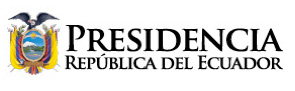 FORO DE NEGOCIOS EN CHINABeijing, diciembre 11 / 2018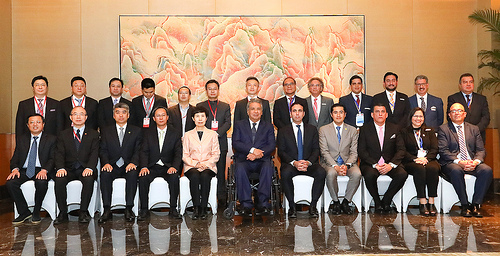 Hace un momento, cuando teníamos una reunión previa con empresarios ecuatorianos y la señora Gao Yan (presidenta del Consejo Chino para la Promoción del Comercio Internacional), mencionaba lo importante que es para nosotros esta visita.El pueblo chino ha sido un amigo del pueblo ecuatoriano de larga data. Inclusive, recordaba que en Ecuador existe una ciudad populosa poblada casi exclusivamente por chinos. Ciudadanos que han sido recibidos con cariño por nuestra gente, que además se ha nutrido del espíritu emprendedor y milenariamente sabio del pueblo chino. Recalcaba una frase del emperador francés Napoleón Bonaparte, muy interesado por la arqueología egipcia. Él manifestaba que desde las pirámides de Egipto, cinco milenios contemplaban a sus soldados.Y yo les decía a los empresarios ecuatorianos que desde acá, en este momento, nos contemplan 10 milenios. Porque el pueblo chino tiene una historia, verificada por estudios arqueológicos, de por lo menos 10 mil años.Cuando yo era joven leí las crónicas de Marco Polo, y me quedé maravillado con lo que ocurría en China en comparación con otras partes del mundo, como la misma Europa. China estaba en un estado de desarrollo infinitamente superior.El descubrimiento de la pólvora, que por cierto no tenía fines bélicos como la usó Europa para conquistar el mundo, sino fines recreativos. La invención del papel, de la imprenta.China tiene una concepción distinta de la vida de la que tenemos en occidente. Una concepción que privilegia el ascetismo y el desprendimiento, lo cual les ha permitido tener gestas heroicas extraordinarias. Les ha permitido liberarse de todos aquellos que han pretendido imponer su hegemonía sobre el pueblo chino.Sí, somos diversos, pero por eso mismo somos complementarios. No solo en nuestra historia, no solamente en nuestra cultura, en nuestro folklore, en nuestra música.Nuestra música se basa en los sonidos, en cambio para los músicos chinos lo más importante son los silencios. ¡Que extraordinario que exista diversidad en el mundo!Un mundo donde todo fuese igual no sería digno de vivir ni un solo día. La diversidad hace maravilloso al mundo. Por eso hay que aprender a disfrutar la diversidad, jamás padecerla.Les traigo, queridos hermanos chinos, el saludo cariñoso de un pueblo que no solo los quiere sino que también los admira. Que sabe que tenemos un destino que caminar todavía juntos.Distinguidas autoridades, amigos inversionistas y empresarios, queridísimo pueblo de la República Popular China, reciban un fraterno abrazo del pueblo ecuatoriano. Muchas gracias por este cariñoso recibimiento. Me llena de emoción estar nuevamente en este país repleto de historia y de cultura milenaria, de tradiciones únicas, diversas y sorprendentes. Sin embargo –sin temor a equivocarme–, puedo asegurar que su mayor riqueza es la calidez y amabilidad de su gente. Y de su proverbial entrega al trabajo, a la producción y a la ciencia. Hoy, todo el planeta conoce, admira –y quizás hasta envidia– la disciplina laboral del pueblo chino. Esa voluntad de exigirse más, de ser cada día mejores.China nos cobija de cultura, pero también nos abre las puertas para conocer el futuro tecnológico que le espera a la humanidad. Queridos amigos: Ecuador y China están separados por 17 mil kilómetros, pero estamos unidos por una amistad que ha madurado por décadas.Para nosotros, China es un referente de innovación y desarrollo.Actualmente, 145 empresas de este país trabajan e invierten en Ecuador. Generando obras, crecimiento, empleo e intercambio de tecnología y de conocimientos.En los últimos años, su país ha aportado significativamente al crecimiento de Ecuador. ¡Gracias por ello! Hace una década, analistas y estudiosos pronosticaron que China se convertiría en la primera potencial comercial y económica del planeta. ¡Y así ha ocurrido! ¡Qué bien por los 1.400 millones de habitantes de este mágico y sorprendente país!Todo el mundo mira hoy a China como un ejemplo industrial, como una gran potencia financiera, como un destino comercial casi infinito en posibilidades y alcances. Es decir, como una magnífica oportunidad para hacer negocios en varios sectores. ¡Y Ecuador no va a ser la excepción!Estamos convencidos de que podemos formar una sociedad estratégica integral. Nuestras economías son complementarias. Así lo reconoció el honorable presidente Xi Jinping, en su visita a Ecuador hace dos años.Somos países hermanos, pero muy diferentes en cuanto a cifras. Ecuador es 37 veces más pequeño, y nuestra población es 80 veces menor.Pero eso no es obstáculo para ser socios estratégicos, para hacer buenos negocios, para generar empleo en nuestros pueblos. Para seguir estrechando nuestros lazos de amistad y de cariño.Ecuador es extremadamente rico y diverso. La naturaleza nos ha favorecido con nieves perpetuas, suelos fértiles, playas de ensueño, exuberantes selvas amazónicas y nuestras mágicas islas Galápagos. Poseemos riquezas minerales, recursos marinos y abundancia de fuentes hídricas. Tenemos una de las mejores infraestructuras viales de Sudamérica, centrales hidroeléctricas y gran porcentaje de energía renovable.También somos un punto estratégico logístico, debido a nuestra posición geográfica privilegiada. Estamos en la línea equinoccial. Esto nos brinda una ventaja comparativa fundamental en la costa del Pacífico sudaméricana.Nuestra economía es dolarizada y está en pleno crecimiento, con las finanzas en orden, con disciplina fiscal y gastos priorizados con planificación y visión social. Pero sobre todo, somos un gobierno transparente, que hace los negocios con claridad y con respeto, con ética. Para nosotros, la inversión y la atracción de capitales son política de Estado. Por eso ofrecemos al inversionista todas las garantías e incentivos para resguardar sus negocios. ¡Ecuador es hoy un país de oportunidades! ¡Aprovéchenlas!Nuestra Ley Orgánica para el Fomento Productivo precautela siempre los intereses del Estado, pero al mismo tiempo los intereses de ustedes, empresarios serios y honestos.Con esta ley incrementamos los incentivos tributarios existentes, y creamos otros para nuevas inversiones y para la expansión de las que ya están en marcha.Por ejemplo, la exoneración del impuesto a la renta entre 8 y 20 años a nuevas inversiones productivas, en sectores priorizados e industrias básicas.Para su seguridad y la nuestra, toda inversión mayor a 10 millones de dólares está sujeta a arbitraje internacional, para resolver eventuales disputas que pudieran presentarse. Con estas condiciones y ventajas, quien invierte en Ecuador sabe que solo tiene un resultado posible: solo puede ganar.Hoy el mundo nos mira con otros ojos. Y la respuesta ha sido muy positiva. Este 2018 romperemos record con 17 mil millones de dólares en inversión privada.De ese monto, 10.300 millones corresponden a 137 nuevos contratos de inversión que firmamos solo en 2018.Eso refleja la confianza que generamos en el inversionista del orbe, porque garantizamos estabilidad y seguridad jurídica. Nuestro interés es atraer inversiones en sectores como energía, minería, infraestructura y logística. Áreas en las que China tiene gran experiencia.Las 145 empresas chinas que hoy trabajan en Ecuador, saben que sus negocios y sus capitales están seguros. Siempre surge algún problema, lo cual es entendible entre tantos negocios que hacemos juntos. Pero los estamos resolviendo a satisfacción, como socios amigos que somos.Queridos amigos empresarios: esperamos que pronto ustedes se sumen a estas oportunidades únicas que les ofrece Ecuador.A lo largo de los años, las relaciones entre nuestras naciones han ido creciendo, y pueden hacerlo aún más.Actualmente, China es nuestro cuarto destino de exportaciones no petroleras, con un valor de 765 millones de dólares en 2018. Y es el segundo destino en el continente asiático. Buscamos ampliar nuestro flujo de exportaciones con ustedes. China es un importante mercado para nuestro camarón –el más sabroso del mundo-, banano y flores, todo de gran calidad. !Pero tenemos mucho más que ofrecerles!Gran parte de nuestra industria automotriz se alimenta de China. Es así que nuestras importaciones de automóviles livianos se incrementaron 230% en 2017. Eso también refleja nuestra confianza en sus productos.Queridos amigos empresarios e inversionistas:Su enorme potencial económico e industrial, los convierte en un socio fundamental para el desarrollo de nuestro país en diversos ámbitos.Por esto y mucho más, esperamos seguir estrechando nuestros lazos con el Gigante Asiático.Ojalá pronto podamos firmar un Acuerdo Comercial de Alcance Parcial con su país, que seguro nos beneficiará a ambas partes.Soy un convencido de que el camino al desarrollo se construye de la mano de la empresa privada y de la inversión extranjera directa. Ustedes, como empresarios inteligentes y modernos, buscan el mejor lugar, los mejores socios y las mejores condiciones para invertir su dinero. ¡Ecuador es ese lugar!Esperamos hacer muchos y buenos negocios con ustedes. Les aseguro que será una excelente decisión. ¡Somos un destino de inversiones y un país de oportunidades!Cuando tengan la oportunidad de visitar Sudamérica, hagan una parada obligatoria en Ecuador. Les aseguro que se enamorarán de esta nación enclavada en la mitad del mundo. Hace un momento, la señora Gao Yan nos recalcaba que antes China importaba las rosas de Europa, y que ahora son las rosas ecuatorianas las que adornan los hogares, negocios y hoteles.Y por una razón: porque son las más lindas y grandes del mundo. La causa de ello es que somos el país que se encuentra más cercano al sol, por nuestra posición en la mitad del mundo.Además, por encontrarnos en la mitad del mundo, los rayos del sol caen de manera perpendicular. Eso permite que los tallos de las rosas crezcan muchísimo, alcanzando en algunas ocasiones 1,80 metros de alto y que las rosas florezcan hermosas, vivas.Por eso decía que se van a enamorar de esta nación enclavada en la mitad del mundo. Tenemos un sol radiante y cálido. Somos gente amable y hospitalaria, así como lo son ustedes. ¡China y Ecuador han sido, son y serán países amigos!¡Los esperamos, queridos hermanos, con los brazos abiertos y la sonrisa franca que tienen los socios y amigos exitosos!Muchas gracias.  LENÍN MORENO GARCÉSPresidente Constitucional de la República del Ecuador